Smannell Field School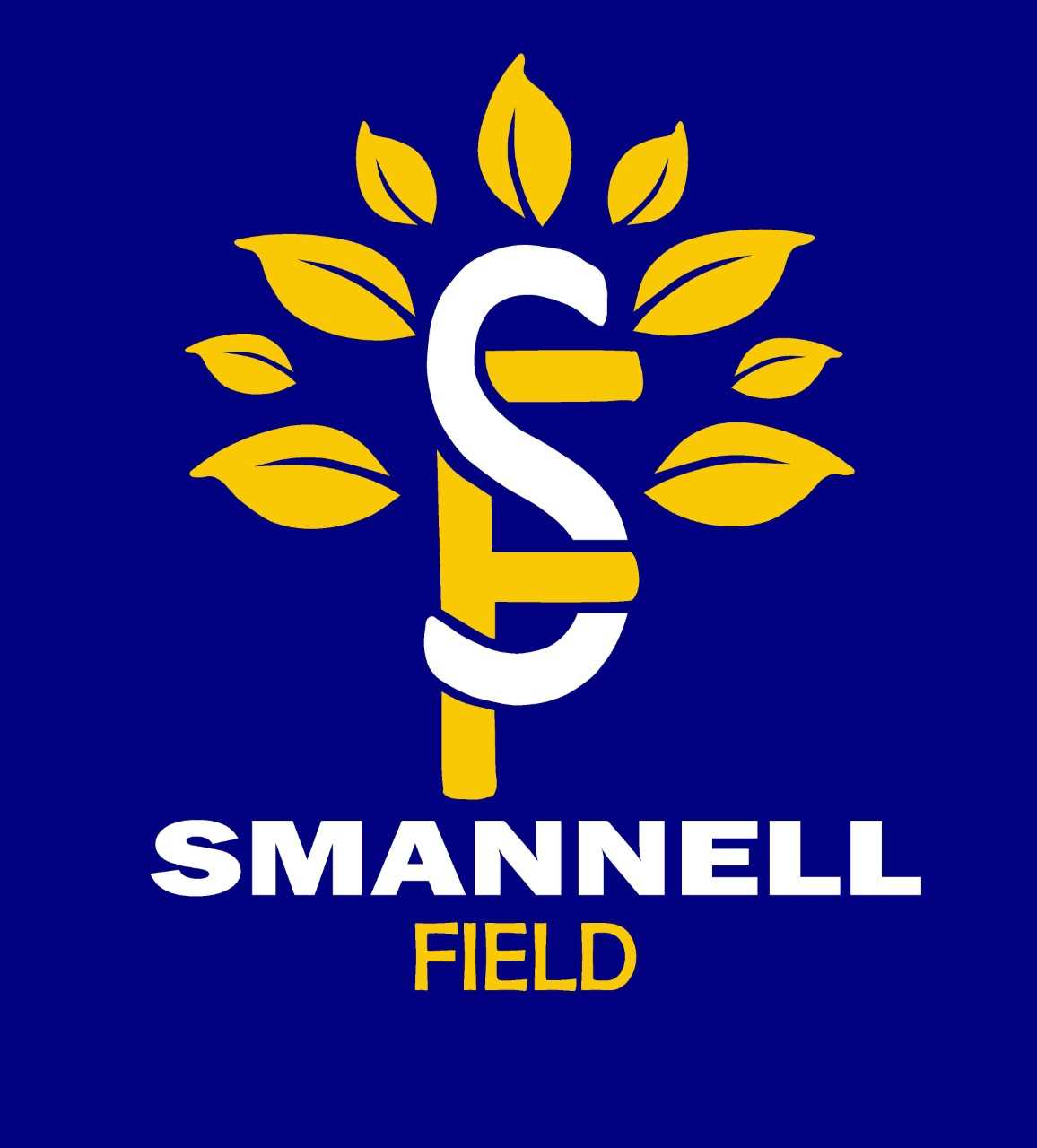 Careers, Education, Information, Advice and Guidance Policy (CEIAG)Baker Clause Policy Statement on Provider AccessThe Baker Clause Policy Statement sets out the school’s arrangements for managing the access of providers to students at the school for the purpose of giving them information about the provider’s education or training offer. This complies with the school’s legal obligations under Section 42B of the Education Act 1997.Rationale for Careers Education Information Advice and Guidance (CEIAG)Careers Education, Information Advice and Guidance makes a major contribution to preparing young people for the opportunities, responsibilities and experiences of life in order to help them make a successful transition to adulthood and a place of work. It includes:Preparing pupils for the opportunities, responsibilities and experiences of lifeSupporting young people to achieve their full potentialEmpowering young people to achieve their full potentialProviding comprehensive information on all optionsRaising aspirationsPromoting equality, diversity, social mobility and challenging stereotypesEnabling young people to sustain employability and achieve personal and economic wellbeing throughout their livesPurposeSmannell Field School is committed to providing learning opportunities for work-related learning and economic wellbeing and intends to fulfill its statutory obligations. Smannell Field School endeavors to follow best practice guidance from careers professionals and other expert bodies.  Smannell Field School recognises that it has a statutory duty to provide careers education throughout the school (1997 Education Act, 2003 Education Regulation) and is committed to providing a programme of impartial careers education, information, advice and guidance (1997 Education Act revised in both 2008 and 2011)The statutory duty (as amended in 2015) requires governing bodies to ensure that all registered pupils at the school are provided with independent careers guidance from Year 8 to Year 11 and emphasises that the independent careers guidance provided should be presented in an impartial manner, including information on the whole range of post-16 and post-18 education and training options, including apprenticeships and other vocational pathways. Guidance should promote the best interests of the pupilsto whom it is given. The significance of inspiring every pupil through real-life contacts with the world of work is emphasised. To meet the schools legal requirements therefore requires combining in-house arrangements with advice and guidance from independent and external sources.  The DfE published a revised Careers Guidance Strategy in December 2017, closely followed by revised statutory guidance ‘Careers Guidance and Access for Education and Training Providers’ in January 2018.  The latter includes a number of important developments that impose statutory obligations on schools thusinforming developments at Smannell Field School. Every school and academy providing secondary education should use the Gatsby Charitable Foundation’s Benchmarks to develop and improve their career provisionSmannell Field School recognises that the Gatsby Benchmarks are not a statutory framework but by adopting them the school can be confident that they are fulfilling their legal duties.  The government’s expectation that schools begin should meet the Gatsby benchmarks by the end of 2020.From September 2020 the school had a nominated careers champion who has the energy and commitment and the backing of the senior leadership team to deliver the programme across all eight of the Gatsby benchmarks (now James Lovegrove AHT).The Technical and Further Education Act 2017 (which took effect on 02-01-2018) section 2 inserts a new section 42b into the Education Act 1997 and requires all schools to give education and training providers an opportunity to talk directly to pupils in Y8-Y11 about approved technical education qualification and apprenticeships that they may offer.  The intention is to ensure that pupils hear consistently about the merits of alternatives to academic routes and is aware of all routes to higher skills and into the work workplace.All pupils at our school will access advice and information in order to strengthen their motivation, aspirations and attainment.  This advice and information will be provided by staff from within the school and approved external providers that are impartial and confidential.  The school arranges worksite visits and welcomes external providers on-site to work with pupils.The programme at Smannell Field School is intended to support pupils to:Develop themselves through career and work-related educationLearn about careers and the world of workDevelop career management and employability skillsMake informed decisionsExperience ‘employer and employee encounters’Smannell Field School work in partnership with Hampshire Futures - Career and Employability Service (Hampshire County Council) who:Have a proven track record of delivering high quality services and maximizing progression routes for young peopleAre Matrix accredited and are the licensee in Hampshire for the Quality in Careers AwardHave extensive links with employers, training providers and Higher Education Institutions and a good knowledge of the local labour marketMeet the government’s statutory requirements for schools commissioning independent career guidanceSupport the school to develop and improve careers education programmesProvide access to online resourcesOffer tailored NEET prevention programmes to meet the needs of pupils who are at risk of disengagingOffer face-to-face, independent careers guidance to pupilsSupport the school in achieving the Gatsby benchmarksAppendix A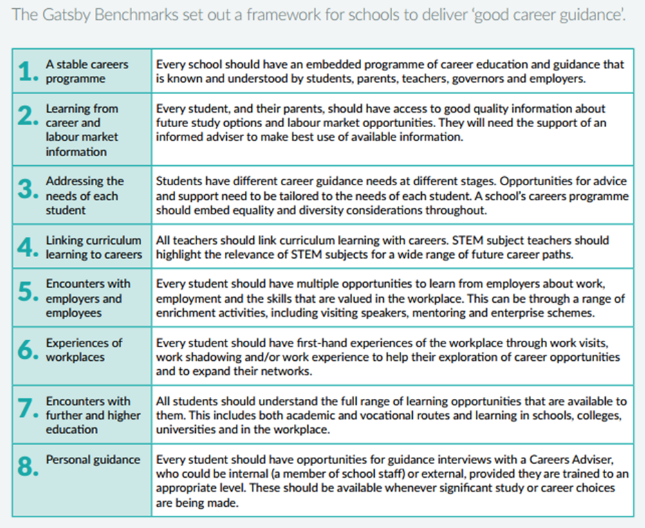 